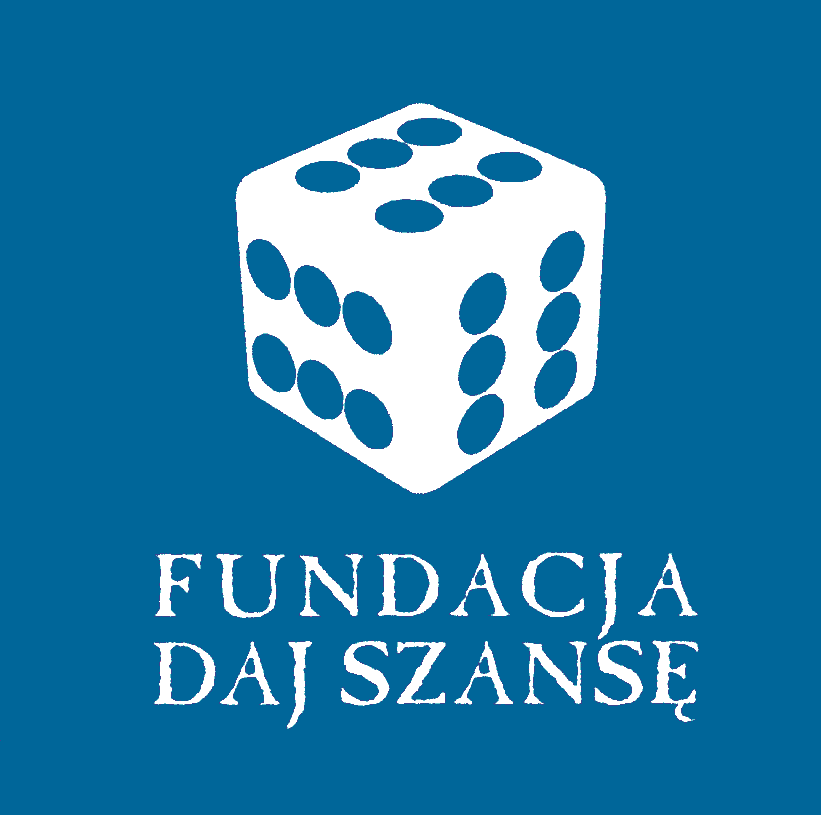 WNIOSEK O PRZYZNANIE STYPENDIUMFUNDACJI „DAJ SZANSĘ” Z PROGRAMU STYPENDIALNEGO „ŻACZEK”(wypełnić wyłącznie komputerowo, złożyć osobiście)….....................................Pieczątka szkoły 1.  .................................................................................................................................................      nazwisko i imię kandydata2. ...............................................................................................................................................      data i miejsce urodzenia                                                       pesel3.  .................................................................................................................................................       imiona i nazwiska rodziców/opiekunów4. ..................................................................................................................................................       szkoła i klasa, do której uczęszcza kandydat5. ..................................................................................................................................................       adres stałego zamieszkania                                                                telefon kontaktowy6. Średnia ocen w roku szkolnym 2016/2017 .......................................................................... (kserokopia świadectwa)7. Wynik egzaminu końcowego w gimnazjum (dla klas pierwszych) ......................................................................................................................................................................................... .8. Udokumentowane osiągnięcia naukowe, artystyczne, sportowe np. olimpiady, konkursy (podać nazwę konkursu i etap np. szkolny, międzyszkolny, powiatowy, wojewódzki itp oraz zdobyte miejsce)Rok szkolny 2015/2016 ........................................................................................................................................................................................................................................................................................................................................................................................................................................................................................................................................................................................................................ Rok szkolny 2016/2017 ..............................................................................................................................................................................................................................................................................................................................................................................................................................................................................................................................................................................................................................................................................................................................................................................9. Działalność społeczna na rzecz środowiska, rówieśników, organizacji społecznych (np. koła zainteresowań, samorząd, organizacje szkolne, kościelne, itp.) proszę wymienić, podać od kiedy, pełnione funkcje oraz dokonania (dołączyć potwierdzenie podanych informacji)........................................................................................................................................................................................................................................................................................................................................................................................................................................................................................................................................................................................................................10. Dotychczasowa działalność na rzecz Fundacji „Daj Szansę” (dotyczy stypendystów Fundacji)………………………………………………………………………………………………………………………………………………………………………………………………………………………………………………………………………………………………………………………………………………………………………………………………11. Informacja o dotychczas otrzymanych stypendiach i innych nagrodach.............................................................................................................................................................................................................................................................................................................12. Dochód brutto na osobę w rodzinie (wg wyliczeń z oświadczenia o sytuacji materialnej) ………………………………………………………………………………………………………………………………13.  „Dlaczego jestem dobrym kandydatem do stypendium?”
W eseju proszę opisać swoją sytuację rodzinną, odpowiedzieć na pytania co robią Twoi rodzice (czy pracują zawodowo) i rodzeństwo (uczy się czy pracuje, gdzie), dlaczego ubiegasz się o stypendium, w czym Ci ono pomoże oraz wszystko inne co jest dla Ciebie ważne (max 1 strona A4 czcionka 12).14. Oświadczam, że podane we wniosku informacje są zgodne ze stanem faktycznym 
i zobowiązuję się do ich bieżącej aktualizacji......................................................Podpis kandydata do stypendium15. Decyzja Komisji Stypendialnej Fundacji „Daj Szansę”..................................................................................................................................................................................................................................................................................................................................................................................................................................................................Podpisy członków komisji …............................................................................................................................................................................................................................................................................................Wszelkie informacje podane we wniosku i w załącznikach traktowane są jako poufne.Wniosek należy złożyć osobiście w terminie od 18.09.2017 do 13.10.2017 r. w godz.13.00-15.30 w siedzibie Fundacji „Daj Szansę”, ul. Konarskiego 20 p.3, 26-110 Skarżysko–Kamienna tel. 41/39-53-014Załączniki:1. Oświadczenie o sytuacji materialnej.2. Kserokopia świadectwa szkolnego.3. Zaświadczenie o uzyskanych wynikach egzaminu gimnazjalnego (dotyczy uczniów klas I)4. Kopie dyplomów, zaświadczeń dokumentujących osiągane wyniki i realizowaną działalność społeczną.5. Zgoda na przetwarzanie danych osobowych.